Муниципальное учреждение дополнительного образования  Центр детского творчества «Созвездие»Некрасовского муниципального района Ярославской областиРассмотрен на заседанииМетодического Совета№_____ от «____»_______________2018 г.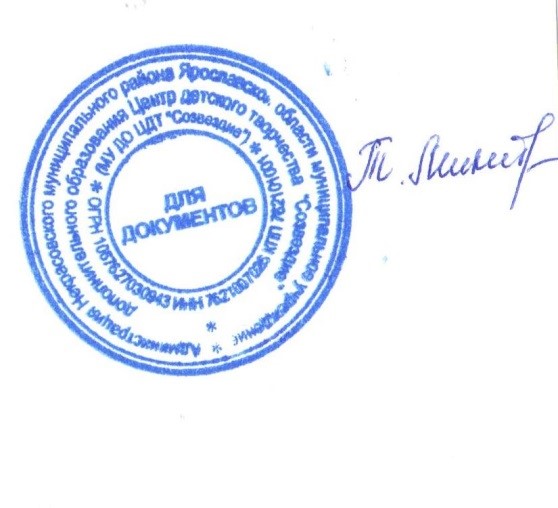 УТВЕРЖДАЮ:Директор МУ ДО ЦДТ «Созвездие»______________ Т.В. МикитюкПлан работыпо реализации единой методической темы«Вариативные образовательные программыв практике педагога дополнительного образования»2018 – 2019 учебный годВыполнила: Костенко И.С.,методист МУ ДО ЦДТ «Созвездие»р.п. Некрасовское2018Пояснительная запискаИдеи вариативности имеют особое значение в деятельности учреждений дополнительного образования, которое предназначено для свободного выбора и освоения дополнительных общеобразовательных программ. Дополнительное образование не регламентируется стандартами, содержание дополнительных общеобразовательных программ определяется социальным заказом детей, родителей, различных социальных институтов. Оно характеризуется разнообразием содержания и форм деятельности объединений по интересам – мастерских, студий, клубов, школ, лабораторий, секций и др.Учреждения дополнительного образования имеют кадровое, методическое и материально-техническое обеспечение, которое предоставляет возможность для вариативного, дифференцированного или индивидуального образования, располагает гибкой и полифункциональной организационной структурой, традиционно широко взаимодействуют с различными учреждениями, организациями, предприятиями.Основу успеха педагогической деятельности определяет грамотное проектирование образовательного процесса. Проектирование – творческий процесс, интегрирующий прогнозирование желаемых результатов на основе проблемного анализа (образно, или в текстовом варианте) и воплощение на практике задуманного с последующей корректировкой целей и задач, сравнением реальных и предполагаемых результатов. Педагогическое проектирование реализует три основные функции: аналитическую, прогнозирующую, конструирующую. Особым видом проекта является программа как инструмент организации и успешной реализации осуществления педагогического процесса.Образовательная программа – документ, содержащий основные цели и задачи педагогической деятельности, средства, методы, технологии их реализации. Ее следует рассматривать в качестве нормативного документа, регламентирующего работу педагога дополнительного образования.Проектирование и реализация дополнительных общеобразовательных программ должны строиться на следующих основаниях:- свобода выбора образовательных программ и режима их освоения; соответствие образовательных программ и форм дополнительного образования возрастным и индивидуальным особенностям детей;- вариативность, гибкость и мобильность образовательных программ;разноуровневость (ступенчатость) образовательных программ;- модульность содержания образовательных программ, возможность взаимозачета результатов;- ориентация на метапредметные и личностные результаты образования;- творческий и продуктивный характер образовательных программ;- открытый и сетевой характер реализации.Перечисленные основания нормативно закреплены в Концепции развития дополнительного образования детей, утвержденной распоряжением Правительства РФ от 04 сентября 2014 года № 1726-р.Единая методическая  тема: «Вариативные образовательные программыв практике педагога дополнительного образования»Цель: Создание условий для повышения профессионального мастерства, творческого роста педагогов дополнительного образования и качества педагогического труда.    Задачи:1. Выявить  профессиональные  затруднения  педагогов  в  разработке вариативных образовательных программ.2.Обеспечить мотивационную,  теоретическую  и  практическую готовность  педагогического  коллектива  к  освоению новшеств.3. Представить лучший  педагогический  опыт  по  обновлению  содержания дополнительного образования.Этапы реализации темы:I. Диагностический этап (сентябрь – октябрь 2018 г.)Цель:  проведение диагностики уровня инновационного потенциала педагогического коллектива, выявление профессиональных затруднений педагогов в разработке вариативных образовательных программ.Содержание деятельности:1. Диагностика уровня инновационного потенциала педагогического коллектива МУ ДО ЦДТ «Созвездие».2. Выявление профессиональных затруднений педагогов в разработке вариативных образовательных программ (через анкетирование, собеседование).II.  Этап  теоретического  и  практического  исследования  вопроса  (октябрь  2018  г.  – апрель 2019 г.)Цель:  обеспечение мотивационной, теоретической и практической готовности педагогического коллектива к освоению новшеств.Содержание деятельности:1. Проведение Педагогического совета по теме «Инновационный потенциалпедагогического коллектива как фактор повышения качества дополнительного образования».2. Проведение методических советов.3. Проведение  цикла  методических  занятий  для  педагогов  в  очной  и  дистанционной формах (по отдельной программе).4. Выбор и реализация педагогами новшеств в соответствии со своими потребностями и с учетом личностного и социального заказа.5. Осуществление  индивидуальной  консультативной  деятельности  с  педагогами по реализации выбранного новшества.6. Создание информационного поля: формирование банка вариативных образовательных программ в сфере дополнительного образования детей, обеспечение педагогов методической литературой.7. Установление сотрудничества с ЦДЮ по реализации ЕМТ.8. Разработка педагогами вариативных образовательных программ.III. Этап обобщения опыта работы (апрель– май 2018 г.)Цель:  представление лучшего педагогического опыта по разработке вариативных образовательных программ.Содержание деятельности:1. Диагностика уровня инновационного потенциала педагогического коллектива.2. Проведение Педагогического совета по теме «Вариативные образовательные программы в практике педагога дополнительного образования».3. Планирование деятельности по внедрению и апробации вариативных образовательных программ.Ожидаемый результат:1. Повышение инновационного потенциала педагогического коллектива МУ ДО ЦДТ «Созвездие».2. Формирование банка вариативных образовательных программ, реализуемых педагогами МУ ДО ЦДТ «Созвездие».3. Издание электронного сборника «Вариативные образовательные программы в практике работы педагога дополнительного образования».ЭтапСрок реализацииНаименование мероприятияОтветственныйДиагностическиймай – июнь 2018г.Анализ методическойдеятельности педагогадополнительного образования за2017-2018 учебный годЛарькина А.П.Диагностическийавгуст2018 г.Заседание  Методического  совета по  определению  методической  темы  учреждения на 2018–2019 уч. годЛарькина А.П.Костенко И.С.Ермолина Е.В.Диагностическийсентябрь - октябрь2018г.Диагностика уровня инновационного потенциала педагогического коллектива МУ ДО ЦДТ «Созвездие»Диагностика профессиональныхзатруднений в разработкевариативных образовательныхпрограмм.Ларькина А.П.Костенко И.С.Ермолина Е.В.Этаптеоретического ипрактическогоисследованиявопросаЗаседания Методического СоветаЗаседания Методического СоветаЗаседания Методического СоветаЭтаптеоретического ипрактическогоисследованиявопросасентябрь 2018г.«Организация  методическойдеятельности учреждения в 2018 – 2019 уч. году»:1. Программно-методическое обеспечение  образовательногопроцесса.2.  Планирование  и организация системы  работы  учреждения  по Единой методической  теме.3. Программа  «Методическоесопровождение педагогов».4. Корректировка Положения о дополнительныхобщеобразовательных общеразвивающих программах.5. Обзор  информационно-методических  изданий  и интернет-ресурсов(научно-методический журнал  ГАУ ДПО ИРО «Образовательная панорама»,  журнал  «Внешкольник», информационно-методический портал  «Дополнительноеобразование» и другие).Костенко И.С.Ларькина А.П.Этаптеоретического ипрактическогоисследованиявопросаноябрь 2018г.«Методическая и профессиональная компетентность педагога как условие его эффективнойдеятельности в достижении современного качества дополнительного образования»:1. Реализация программы «Методическое сопровождение педагогов».2. Конкурсы профессиональногомастерства как фактор развития профессиональной компетентности педагога дополнительного образования.Костенко И.С.Ларькина А.П.Этаптеоретического ипрактическогоисследованиявопросаянварь2019г.Организация  районныхмероприятий  на  2019  год  соспециалистами  органов  и учреждений  образования, направленная  на  повышение воспитательного  потенциала образовательных  учреждений, стимулирование  инновационнойдеятельности МУ ДО ЦДТ «Созвездие»:1. План районных методических мероприятий на 2019 год.2. Районная лабораторияметодического опыта«Эффективные моделивыявления, поддержки исопровождения одаренных детейв учреждении дополнительногообразования»3. Промежуточные итогиреализации ЕМТ.4. Итоги промежуточнойдиагностики обучающихся врамках реализациидополнительных общеобразовательных общеразвивающих программ.Ларькина А.П.Костенко И.С.Комарова Л.В.Этаптеоретического ипрактическогоисследованиявопросамарт2019г.Повышение профессиональнойкомпетентности педагогов сиспользованием идейтьюторства(совместно с ЦДЮ)Ларькина А.П.Костенко И.С.Этаптеоретического ипрактическогоисследованиявопросамай2019г.Подведение итогов работы педагогического коллектива МУ ДО ЦДТ «Созвездие» пореализации ЕМТучреждения в 2018 –2019учебном году. Планирование методическойдеятельности на 2019–2020учебный год.Ларькина А.П.Костенко И.С.Этаптеоретического ипрактическогоисследованиявопросаЗаседания Педагогического СоветаЗаседания Педагогического СоветаЗаседания Педагогического СоветаЭтаптеоретического ипрактическогоисследованиявопросаноябрь 2018г.«Инновационный потенциалпедагогического коллектива какфактор повышения качествадополнительного образования»Микитюк Т.В.Ларькина А.П. Костенко И.С.Комарова Л.В. Ермолина Е.В.Этаптеоретического ипрактическогоисследованиявопросафевраль2019г.«Новое содержание дополнительного образования в условияхреализации Профессионального стандарта»Микитюк Т.В.Ларькина А.П. Костенко И.С.Комарова Л.В.Этаптеоретического ипрактическогоисследованиявопросаИндивидуальные консультацииИндивидуальные консультацииИндивидуальные консультацииЭтаптеоретического ипрактическогоисследованиявопросав течение годаИндивидуальные консультации по теоретическим аспектам темыКостенко И.С.Этаптеоретического ипрактическогоисследованиявопросаОткрытые занятияОткрытые занятияОткрытые занятияЭтаптеоретического ипрактическогоисследованиявопросав течение годаПосещение открытых занятий педагогов дополнительногообразования МУ ДО ЦДТ «Созвездие»Педагоги ДО,Костенко И.С.Этаптеоретического ипрактическогоисследованиявопросав течение годаОрганизация и проведение мастер-классов по ДООП, реализуемым в МУ ДО ЦДТ «Созвездие»Педагоги ДО,Костенко И.С.Этаптеоретического ипрактическогоисследованиявопросаПрограмма «Методическое сопровождение педагогов»(по отдельному плану)Программа «Методическое сопровождение педагогов»(по отдельному плану)Программа «Методическое сопровождение педагогов»(по отдельному плану)Этаптеоретического ипрактическогоисследованиявопроса1 занятиеДополнительная общеобразовательная общеразвивающая программаКостенко И.С.Этаптеоретического ипрактическогоисследованиявопроса2 занятиеДиагностическийИнструментарийКостенко И.С.Этаптеоретического ипрактическогоисследованиявопроса3 занятиеПроблемный семинар «Учебно – методический комплекс ДООП»Костенко И.С.Этаптеоретического ипрактическогоисследованиявопроса4 занятиеУчебное занятие и его анализКулькова Т.С.Ермолина Е.В.Этаптеоретического ипрактическогоисследованиявопроса5 занятиеПедагогические технологииГенюш И.А.Комарова Л.В.Этаптеоретического ипрактическогоисследованиявопроса6 занятиеОбобщение и представлениепедагогического опытаКостенко И.С.педагоги ДОЭтаптеоретического ипрактическогоисследованиявопросацикл занятийИнформационно –коммуникационные технологииГенюш И.А.Этап обобщения опыта работыЭтап обобщения опыта работыапрель - май2019г.Диагностика уровняинновационного потенциалапедагогического коллективаКостенко И.С.Ермолина Е.В.Комарова Л.В.Генюш И.А.Костенко И.С.Ермолина Е.В.Комарова Л.В.Генюш И.А.Этап обобщения опыта работымай 2019г.Подведение итогов работы педагогического коллектива пореализации ЕМТ учреждения в 2018 –2019 учебном году.Костенко И.С Педагоги ДО.Этап обобщения опыта работыЗаседания Педагогического СоветаЗаседания Педагогического СоветаЗаседания Педагогического СоветаЭтап обобщения опыта работымай2019г.Подведение итогов работыпедагогического коллектива пореализации Единойметодической темы учрежденияв 2018-2019 учебном году.Микитюк Т.В.Костенко И.С.Ларькина А.П.Этап обобщения опыта работыИнформационно - издательская деятельностьИнформационно - издательская деятельностьИнформационно - издательская деятельностьЭтап обобщения опыта работымай-июнь 2019г.1. Создание банка методических разработок открытых занятий и мастер-классов, реализуемых педагогами МУ ДО ЦДТ «Созвездие».2. Пополнение  и  обновление информации ометодическойдеятельности   учреждения  в  2018 – 2019 учебном году на сайте МУ ДО ЦДТ «Созвездие».3. Рекламно - информационная  продукция  о работе  Центра  (буклеты, информационные  карты  и др.).Костенко И.С.Ларькина А.П.